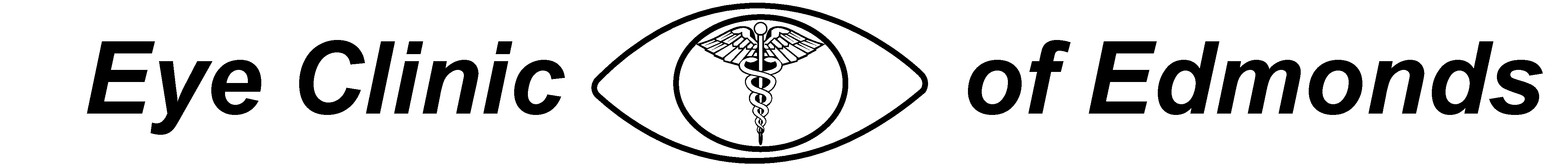 Patient Screening FormName:Date:Any positive responses require physician discussion prior to elective treatments.Pre-AppointmentIn OfficeAny fever recently (last 14-21 days)?□ Yes      □ No□ Yes      □ NoAny SOB (shortness of breath)?□ Yes      □ No□ Yes      □ NoAny cough?□ Yes      □ No□ Yes      □ NoAny flu-like symptoms, GI upset, HA, fatigue?□ Yes      □ No□ Yes      □ NoAny loss of taste or smell?□ Yes      □ No□ Yes      □ NoAny contact with known COVID + patients?□ Yes      □ No□ Yes      □ NoOver 60 years old?□ Yes      □ No□ Yes      □ NoAny known DM/heart/lung/kidney disease?□ Yes      □ No□ Yes      □ NoAny auto-immune disorders?□ Yes      □ No□ Yes      □ NoAny foreign travel in past 14 days?□ Yes      □ No□ Yes      □ No